ЛАБОРАТОРНАЯ РАБОТА №3 ПО ДИСЦИПЛИНЕ «СИСТЕМЫ УПРАВЛЕНИЯ ХИМИКО-ТЕХНОЛОГИЧЕСКИМИ ПРОЦЕССАМИ»ВАРИАНТ 9Атмосферный блок установки ЭЛОУ АВТ -6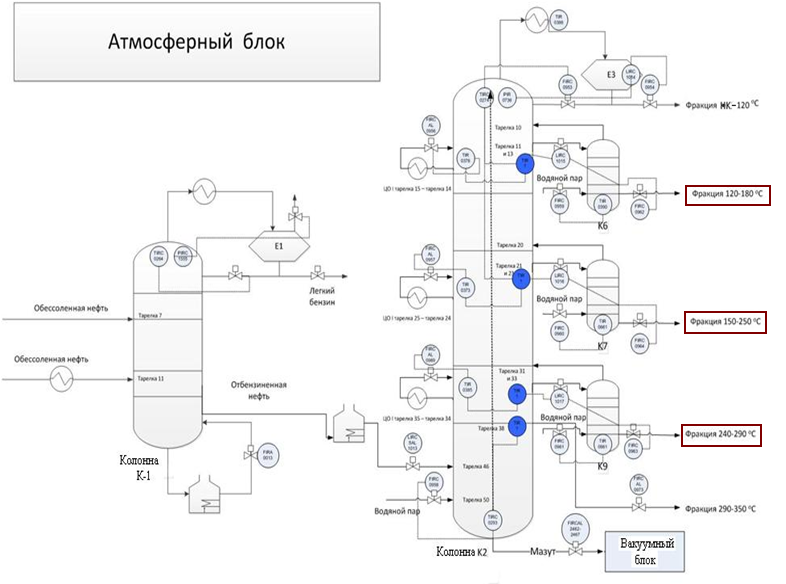 Передаточная функция по каналу управления  расход 1-го циркуляционного орошения в колонну К-2,  FI ЦО – температура верха колонны, TК-2:Передаточная функция по каналу возмущения расход отбензиненной нефти, Fн – температура верха колонны, TК-2:Передаточная функция по вспомогательному каналу расход 1-го циркуляционного орошения в колонну К-2,  FI ЦО – температура на 21-й тарелке, T21: